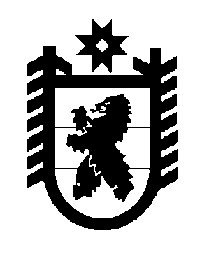 Российская Федерация Республика Карелия  МИНИСТЕРСТВО   ОБРАЗОВАНИЯ 185035, г. Петрозаводск, пр. Ленина, д. 24. Тел.: (8142) 717301. Факс: (8142) 785322. E-mail: minedu@karelia.ru     ОКПО 00078976,  ОГРН 1031000010997,   ИНН/КПП  1001040375/100101001  	Руководителям органов местного  	самоуправления, осуществляющим От 27.03.2020 г. № 3679/17 – 19/МО-и  	управление в сфере образования,  	муниципальных районов (городских  	округов) в Республике Карелия   	Руководителям государственных  	образовательных организаций, в  	отношении которых Министерство  	образования Республики Карелия  	осуществляет функции и  	полномочия учредителя (по списку)Министерством образования Республики Карелия в целях обеспечения санитарно-эпидемиологического благополучия детского населения, недопущения распространения гриппа, острых респираторных вирусных инфекций, в том числе коронавирусной инфекции  издан приказ от 17 марта 2020 года № 285 «Об усилении санитарно-эпидемиологических мероприятий в образовательных организациях».  Руководителям государственных и муниципальных образовательных организаций, реализующих программы дополнительного образования, указано на необходимость приостановления учебного процесса в период с 18 марта по 6 апреля 2020 года, с предоставлением возможности отработки занятий в более поздние сроки или с использованием дистанционных технологий. В соответствии с приказом Министерства образования Республики Карелия от 20 марта 2020 года № 297 «Об организации образовательного процесса с использованием дистанционных образовательных технологий в образовательных организациях на территории Республики Карелия» в период с 7 апреля по 12 апреля 2020 года во всех общеобразовательных организациях, организациях дополнительного образования и образовательных организациях среднего профессионального образования вводится дистанционная форма получения образования. Данные меры в Республике Карелия приняты в целях реализации образовательных программ в полном объеме и обеспечения санитарноэпидемиологического благополучия детского населения, недопущения Исп. Грошикова Татьяна Николаевна тел. (8142) 717-312 groshikova@minedu.karelia.ru распространения гриппа, острых респираторных вирусных инфекций, в том числе коронавирусной инфекции. Продолжительность неконтактных форм обучения, в том числе с использованием дистанционных технологий, будет определяться с учетом санитарно-эпидемиологической ситуации в Республике Карелия. В соответствии с Федеральным законом от 29 декабря 2012 года № 273ФЗ «Об образовании в Российской Федерации», а также Порядком применения организациями, осуществляющими образовательную деятельность, электронного обучения, дистанционных образовательных технологий при реализации образовательных программ, утвержденным приказом Министерства образования и науки Российской Федерации от 23 августа 2017 года № 816 Министерством просвещения Российской Федерации подготовлены методические рекомендации по реализации образовательных программ начального общего, основного общего, среднего общего образования, образовательных программ среднего профессионального образования и дополнительных общеобразовательных программ с применением электронного обучения и дистанционных образовательных технологий.  Министерство образования Республики Карелия довело до руководителей государственных образовательных организаций и до органов местного самоуправления республики данные методические рекомендации. Каждая образовательная организация в рамках федерального законодательства вправе самостоятельно организовать неконтактное обучение, в том числе с использованием дистанционных технологий.  Руководитель каждой образовательной организации разрабатывает и утверждает локальный акт (приказ, положение)  об организации дистанционного обучения, в котором определяет, в том числе порядок оказания учебно-методической помощи обучающимся (индивидуальных консультаций). Отметим, что для руководителя образовательной организации важным является проведение разъяснительной работы с родителями обучающихся. Согласно федеральному законодательству выбор родителями (законными представителями) обучающегося формы дистанционного обучения по образовательной программе начального общего, основного общего либо среднего общего образования, а также по дополнительным общеобразовательным программам подтверждается документально (наличие письменного заявления родителя(ей) (законного представителя). Информация доступных ресурсах размещена на сайте ГАУ ДПО РК «Карельский институт развития образования» в закладке «Дистанционное обучение школьников» https://kiro-karelia.ru/institute/news/distancionnoeobuchenie-shkolnikov Кроме того, направляем рекомендации ГБОУ ДО РК «Ресурсный центр развития дополнительного образования» (Регионального модельного центра дополнительного образования) по организации обучения в дистанционной форме обучающихся организаций дополнительного образования. Исп. Грошикова Татьяна Николаевна тел. (8142) 717-312 groshikova@minedu.karelia.ru Дополнительно рекомендуем в период  приостановления учебного процесса организовать методическую работу педагогических работников организаций дополнительного образования, включая: регистрацию в Навигаторе дополнительного образования детей Республики Карелия (далее – Навигатор) по ссылке- https://dop10.ru/ образовательных организаций муниципального района (городского округа) (дошкольных образовательных организаций, общеобразовательных организаций, организаций дополнительного образования, иных организаций), реализующих дополнительные общеобразовательные программы; размещение в Навигаторе информации о реализуемых дополнительных общеобразовательных программах образовательных организаций муниципального района (городского округа) (дошкольных образовательных организаций, общеобразовательных организаций, организаций дополнительного образования, иных организаций), реализующих дополнительные общеобразовательные программы; внесение всей необходимой информации в блоке ПФДОД в Навигаторе муниципальными районами (городскими округами), участвующими в мероприятиях по внедрению системы персонифицированного финансирования дополнительного образования детей (далее – ПФДОД); направление образовательными организациями, принимающими участие в мероприятиях по внедрению системы ПФДОД, дополнительных общеобразовательных программ на экспертизу для прохождения независимой оценки в соответствии с Регламентом, утвержденным приказом Министерства образования Республики Карелия № 721 от 2 июля 2019 года «Об утверждении Регламента проведения независимой оценки качества дополнительных общеобразовательных программ»; проведение подготовительной работы по внедрению системы  ПФДО в муниципальных районах (городских округах), которые принимают участие в  мероприятиях по внедрению системы  ПФДОД в 2020 году, в соответствии с распоряжением   Правительства   Республики  Карелия  от  17  марта 2020 года № 159р-П; размещение в АИС «Электронное образование» Республики Карелия подсистеме «Дополнительное образование детей» информации о сотрудниках и обучающихся организаций дополнительного образования,  расписания учебных занятий, справочных материалов и т.д.; разработку новых дополнительных общеобразовательных программ и обновление содержания действующих дополнительных общеобразовательных программ.  Для получения консультаций по переводу обучающихся организаций дополнительного образования для обучения на дистанционный формат  просим обращаться к Сазоновой Ксении Аркадьевне, заместителю директора ГБОУ ДО РК «Ресурсный центр развития дополнительного образования», телефон: 77-4908, e-mail: youthcentr@mail.ru. Сообщаем, что 1 апреля 2020 года в 14.30  ГАУ ДПО РК «Карельский институт развития образования» проводит вебинар для руководителей органов местного самоуправления, осуществляющих управление в сфере образования, руководителей общеобразовательных организаций Республики Карелия «Об организации дистанционного обучения в школах». Справки по телефону 89814002130.           Просим вышеуказанную информацию довести до сведения руководителей и педагогических работников образовательных организаций.             Приложение: на 2 л. в 1 экз. Министр                                                                                                    Р.Г. Голубев                              Подлинник электронного документа                                        хранится в ЕСЭДД РК              Сведения о сертификате ЭП Информация о сертификате: 100121005990, 12155160917, kalashnikovms@minedu.karelia.ru, RU, Республика Карелия, Петрозаводск, 	МИНИСТЕРСТВО 	ОБРАЗОВАНИЯ РЕСПУБЛИКИ КАРЕЛИЯ, Роман Геннадьевич, Голубев, Голубев Роман Геннадьевич 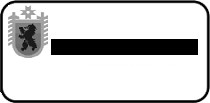 Исп. Грошикова Татьяна Николаевна тел. (8142) 717-312 groshikova@minedu.karelia.ru 